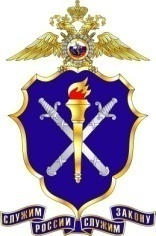 Следственный отделОМВД России по Гудермесскому районуРасследование уголовных дел о преступлениях, связанных с незаконным оборотом наркотиков В январе 2020 года следственным отделом отдела МВД России по Гудермесскому району окончено с направлением в суд три уголовных дела о преступлениях, связанных с незаконным оборотом наркотиков.Так, в январе 2020 года направлено в суд уголовное дело 
№ 11901960006000238 по обвинению гражданина Республики Азербайджан Султанзаде в совершении преступлений, предусмотренных ч. 2 ст. 228, п. «в» ч. 2 ст. 158 УК РФ. В ходе предварительного следствия установлено, что 10 октября 2019 года в ходе проведения личного досмотра в отношении Султанзаде, доставленного в ОМВД России по Гудермесскому району ЧР по подозрению в совершении кражи чужого имущества, был обнаружен и изъят черный пакет с наркотическим средством - каннабисом (марихуаной) в крупном размере. В отношении Султанзаде избрана мера пресечения в виде заключения под стражу.Также, в январе 2020 года направлено в суд уголовное дело 
№ 11201960006000009 по обвинению Давлетгериева в совершении преступления, предусмотренного ч. 2 ст. 228 УК РФ. В ходе предварительного следствия установлено, что 06 января 2020 в ходе проведения личного досмотра в отношении Давлетгериева, доставленного в ОМВД России по Гудермесскому району ЧР за нарушение общественного порядка, был обнаружен и изъят полимерный пакет с наркотическим средством - каннабисом (марихуаной) в крупном размере. В отношении Давлетгериева избрана мера пресечения в виде заключения под стражу.Кроме того, в январе 2020 года направлено в суд уголовное дело 
№ 11201960006000030 по обвинению Цыбаева в совершении преступления, предусмотренного ч. 2 ст. 228 УК РФ. В ходе предварительного следствия установлено, что 21 января 2020 в ходе проведения личного досмотра в отношении Цыбаева, доставленного в ОМВД России по Гудермесскому району ЧР за нарушение общественного порядка, было обнаружено и изъято наркотическое средство - каннабисом (марихуаной) в крупном размере. В отношении Цыбаева избрана мера пресечения в виде заключения под стражу.Санкции по ч. 2 ст. 228 УК РФ предусматривают наказание, в том числе и лишение свободы на срок до 10 лет.Вообще, необходимо отметить то, что за незаконный оборот наркотических средств (психотропных веществ), то есть за совершения преступления, предусмотренные (ст. ст. 228-230, 232, 233 УК РФ), в зависимости от совершенного конкретного деяния, наступает уголовная ответственность в виде лишения свободы, сроком до пожизненного лишения свободы.Наркомания и незаконный оборот наркотических средств (психотропных веществ) рано или поздно приводят к очень тяжелым и плачевным последствиям, таким как, в частности, семейно-бытовым проблемам, проломам с законом, тяжелым заболеваниям или смерти. Они являются прямой угрозой здоровью населения и общественной нравственности. Именно поэтому необходимо следить за близкими и теми, кто Вам просто дорог, присматриваться за их образом жизни и заботиться о том, чтобы никто из них не стал жертвой данной проблемы.Начальник следственного отделаОМВД России по Гудермесскому районуподполковник юстиции  				                                      Т. Термолаев